-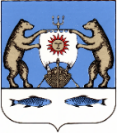 Российская ФедерацияНовгородская область Новгородский районАдминистрация Савинского сельского поселенияПОСТАНОВЛЕНИЕ  03.11.2022 г. № 793Об утверждении бюджетного прогноза Савинского сельского поселения на долгосрочный период до 2028 года.В соответствии с Федеральным законом от 28.06.2014 № 172-ФЗ «О стратегическом планировании в Российской Федерации», со статьей 170.1 Бюджетного кодекса Российской Федерации, в целях осуществления долгосрочного бюджетного планирования в Савинском сельском поселенииПОСТАНОВЛЯЮ:        1. Утвердить бюджетный прогноз Савинского сельского поселения на долгосрочный период до 2028 года (прилагается).2. Утвердить Прогноз основных характеристик бюджета Савинского сельского поселения (приложение 1).3. Утвердить Показатели финансового обеспечения муниципальных программ Савинского сельского поселения (приложение 2).4. Контроль за исполнением настоящего постановления возложить на заместителя главы администрации Савинского сельского поселения Микиртумову Н.В.        5.  Настоящее постановление вступает в силу с момента опубликования и распространяется на правоотношения, возникшие с 1 января 2023 года.       6. Опубликовать настоящее постановление в периодическом печатном издании «Савинский вестник» и разместить на официальном сайте Администрации Савинского сельского поселения в информационно-телекоммуникационной сети «Интернет» по адресу: www.savinoadm.ru.      Глава сельского поселения                                                                        А.В.Сысоев     Приложение к постановлению администрацииСавинского сельского поселения                                                                     от 03.11.2022 № 793Бюджетный прогноз Савинского сельского поселения на долгосрочный период до 2028 годаБюджетный прогноз Савинского сельского поселения на долгосрочный период до 2028 года (далее - бюджетный прогноз) разработан на основе прогноза социально-экономического развития Савинского сельского поселения с учетом основных направлений бюджетной политики и основных направлений налоговой политики Савинского сельского поселения. Бюджетный прогноз разработан в условиях налогового и бюджетного законодательства, действующего на момент его составления.1.1. Основные итоги социально-экономического развития Савинского сельского поселения Администрация поселения работает в рамках 131-ФЗ «Об общих принципах организации местного самоуправления в Российской Федерации», осуществляя полномочия, предусмотренные законодательством Российской Федерации, Уставом поселения. Деятельность осуществляется во взаимодействии с Советом депутатов, при активном участии населения, старост населенных пунктов, совета ветеранов, молодежного совета, членов ТОС. Реализация полномочий осуществлялась путем разработки нормативных документов, в том числе для рассмотрения Советом депутатов, проведения встреч с жителями поселения, осуществления личного приема граждан Главой поселения и специалистами администрации, рассмотрения письменных и устных обращений. Для граждан это важнейшее средство реализации, а порой и защиты их прав и законных интересов.Территориальная целостностьТерритория Савинского сельского поселения согласно генеральному плану, составляет 1000,9 кв.км.  В состав территории входит 50 населённых пунктов.Численность населенияПо данным похозяйственного учета, на начало 2022 года, численность населения поселения составляет 9834 человека.  В поселении активно ведется  индивидуальное  строительство. За 2022 год населением введено в эксплуатацию жилья по площади более 37 тысяч квадратных метров.БюджетОдной из главных задач исполнительной власти является своевременное и грамотное распоряжение средствами бюджета.Прогноз собственных доходов бюджета поселения на 2022 год был рассчитан исходя из основных показателей социально-экономического развития, ожидаемого поступления налоговых и неналоговых доходов.Бюджет Савинского сельского поселения на 2022 год утвержден решением Совета депутатов Савинского сельского поселения от 24 декабря 2021 года № 132 «О бюджете Савинского сельского поселения на 2022 год и плановый период 2023 и 2024 годов» в сумме 71 720,86278 тыс. рублей по доходам и расходам соответственно, с дефицитом 0,00 рублей       Бюджет Савинского сельского поселения на 01.11.2022 года исполнен по: - доходам в сумме 65,6314 тыс. руб. или 82,8 % к уточненному годовому плану; - расходам в сумме  81695,9тыс. руб. или 83,7 % к уточненному годовому плану. Дорожная деятельность          Протяженность автомобильных дорог Савинского сельского поселения составляет 170,685 км.  Дорожная деятельность осуществляется в рамках мероприятий муниципальной программы «Комплексное развитие сельских территорий Савинского сельского поселения на 2021-2023 годы» (далее – программа), утвержденной Постановлением Администрации Савинского сельского поселения от 14.10.2020 № 483.         Программа финансируется за счёт средств муниципального дорожного фонда Савинского сельского поселения. Доходы дорожного фонда Савинского сельского поселения составили 26371,9508 тыс.руб. (или 90,4 процента к годовому плану) за счет поступлений доходов от акцизов на нефтепродукты.       В соответствии с программой в 2022 году на ремонт, содержание, реконструкцию и капитальный ремонт автомобильных дорог общего пользования местного значения предусмотрено 29153,35485 тыс. руб. Из них бюджет Савинского сельского поселения составляет 9473,35485 руб, областной бюджет составляет 19670,0 тыс.руб.Благоустройство           Одним из самых актуальных вопросов был и остается вопрос благоустройства территории. Эта работа, которую невозможно закончить или приостановить. На территории поселения утверждены Правила благоустройства. На основании принятых Правил, специалистами поселения регулярно проводятся обходы. По результатам выдавались предписания на устранение нарушений правил благоустройства с проведением последующего контроля.            Поддержка общественно-значимых проектов по благоустройству сельских территорий поселения, проектов местных инициатив граждан, проживающих на территории Савинского сельского поселения включает в себя ряд мероприятий запланированных к реализации в 2022 году а именно: - Благоустройство зоны отдыха с элементами спортивно-игровой площадки в д. Волотово Савинского сельского поселения Новгородского района Новгородской области-258,00 тыс. рублей исполнено на 100%;-Мероприятия по поддержке местных инициатив граждан (ТОС) сельского поселения:- приобретение и установка ограждений полисадника и скамеек по ул. Армейская, д.102 д. Новоселицы (ТОС «дом №102 ул. Армейская, д. Новоселицы;- приобретение и установка ограждений полисадника и скамеек по ул. Новая, д.26 д. Божонка (ТОС «дом №26 ул. Новая, д. Божонка»)-обустройство контейнерной площадки по ул.Пионерская, д.№№17,18,19 п.Волховец           По итогам конкурсного отбора ППМИ-2022 Мероприятия по реализации проектов поддержки местных инициатив граждан (ППМИ) сельского поселения:-  обустройство зоны отдыха с элементами спортивно-игровой площадки в д. Новое КуниноРеализация большинства проектов в поселении осуществлена   благодаря поддержке  федерального, областного и районного бюджетов.  Сегодня на законодательном уровне сформирована база законов, которая позволяет сельским поселениям участвовать в различных федеральных и региональных программах по развитию инфраструктуры.  1.2.Текущие характеристики социально-экономического развития Савинского сельского поселения   Оценка ожидаемого исполнения бюджета Савинского сельского поселения произведена с учетом фактического исполнения бюджета по состоянию на 1 ноября 2022 года.             Для наибольшего поступления собственных доходов проводится активная работа с предприятиями – недоимщиками по погашению накопленной задолженности по начисленным налогам, продолжается работа по взысканию задолженности по земельному налогу. Осуществляется работа с организациями, учреждениями, предприятиями, индивидуальными предпринимателями по вопросуисполнения доходной части бюджета, проведена сверка базы данных налогоплательщиков местных налогов с налоговой службой, проводятся межведомственные комиссии с налогоплательщиками. Проведена работа с арендаторами земельных участков и муниципального имущества по вопросу своевременного внесения арендной платы.Сформировавшийся баланс имущества находящегося в собственности сельского поселения, используется в своем большинстве по целевому назначению объектов. Важнейшей предпосылкой улучшения основных социальных показателей остается стабильное экономическое развитие. Для обеспечения позитивных структурных изменений в экономике поселения прорабатываются новые эффективные механизмы стимулирования экономического роста. .          1.3 Основные подходы к формированию налоговой и бюджетной политики Савинского сельского поселенияОсновными целями долгосрочной бюджетной политики в период 2023 - 2028 годов является обеспечение предсказуемости развития бюджета Савинского сельского поселения, что позволит оценивать долгосрочные тенденции изменений объема и структуры доходов и расходов бюджета сельского поселения, межбюджетного регулирования, а также выбрать на их основе соответствующие меры, направленные на повышение эффективности функционирования бюджета.Основная задача долгосрочного бюджетного планирования состоит в увязке проводимой бюджетной политики с задачами по созданию долгосрочного устойчивого роста экономики и повышению уровня и качества жизни населения Савинского сельского поселения.Задачами долгосрочного планирования также является:      -  обеспечение публичности и прозрачности долгосрочного планирования;      - выработку системы мер корректировки налогового - бюджетного планирования;      - создание системы обеспечения сбалансированности бюджета в долгосрочном периоде.В соответствии с указанным приоритетом планируется реализация следующих задач в области долгосрочной бюджетной политики Савинского сельского поселения:− сохранение и увеличение налогового потенциала посредством совершенствования законодательства Ленинградской области о налогах и сборах, улучшения инвестиционного климата, стимулирования роста предпринимательской инициативы;−совершенствование системы взаимодействия исполнительных органов государственной власти Новгородской области, территориальных органов федеральных органов исполнительной власти и органов местного самоуправления по повышению собираемости налогов и других обязательных платежей, и изысканию дополнительных резервов для увеличения доходного потенциала областного и местных бюджетов;− продолжение политики обоснованности и эффективности предоставления налоговых льгот;− взаимодействие с налогоплательщиками, осуществляющими деятельность на территории Савинского сельского поселения, в целях обеспечения своевременного и полного выполнения ими налоговых обязательств по уплате налогов в бюджет; - поддержка малого и среднего предпринимательства;- адаптация бюджетных расходов к более низкому уровню доходов, не допуская обострения социальных проблем;- сдерживание роста бюджетного дефицита;- эффективное использование бюджетных средств.На долгосрочный период основными направлениями работы должны стать мероприятия, обеспечивающие бюджетную устойчивость и общую макроэкономическую стабильность.Налоговая политика будет нацелена на динамичное поступление налогов и сборов и других обязательных платежей в бюджет Савинского сельское поселение и строится, с учетом изменений законодательства Российской Федерации при одновременной активной работе органов местного самоуправления. Необходимо также учесть, что приоритетом Правительства Российской Федерации в области налоговой политики остается недопущение какого – либо увеличения налоговой нагрузки на экономику.Исходя из необходимости дальнейшего повышения эффективности налогового стимулирования, предусматривается продолжить обязательное ежегодное проведение оценки эффективности предоставления налоговых льгот.Долгосрочная бюджетная политика должна быть нацелена на улучшение условий жизни человека, адресное решение социальных проблем, стимулирование развития Савинского сельского поселения.Необходимо соблюдать баланс между сохранением бюджетной устойчивости, получением необходимого объема бюджетных расходов, с одной стороны, и поддержкой предпринимательской и инвестиционной активности, с другой стороны.Долгосрочная бюджетная политика требует оптимально переориентировать имеющиеся ограниченные бюджетные ресурсы путем их перераспределения на первоочередные расходы с целью сохранения социальной и финансовой стабильности в Савинском сельском поселении, создания условий для устойчивого социально-экономического развития поселения. Формирование долгосрочной бюджетной политики будет осуществляться в условиях непростой финансовой ситуации в соответствии со следующими базовыми подходами:Формирование бюджетных параметров исходя из необходимости безусловного исполнения действующих расходных обязательств, в том числе – с учетом их оптимизации и повышения эффективности использования финансовых ресурсов. Реализация данного подхода заключается в обязательном приоритете целей и задач, обязательств, установленных действующим законодательством Российской Федерации, при формировании проекта бюджета сельского поселения на очередной финансовый год и плановый период.В этих условиях решение задачи оптимизации бюджетных расходов обеспечивается при условии не снижения качества и объемов предоставляемых услуг, в том числе с помощью реализации комплекса мер повышения эффективности управления муниципальными финансами.2. Минимизация рисков несбалансированности бюджетов бюджетной системы Российской Федерации при бюджетном планировании. Для этого формирование бюджетного прогноза должно основываться на реалистичных оценках и прогнозах социально-экономического развития Савинского сельское поселение в долгосрочном периоде. При этом необходимо обеспечение достаточной гибкости предельных объемов и структуры бюджетных расходов, в том числе – наличие нераспределенных ресурсов на будущие периоды и критериев для их перераспределения в соответствии с уточнением приоритетных задач, либо сокращения (оптимизации) при неблагоприятной динамике бюджетных доходов.3. Сравнительная оценка эффективности новых расходных обязательств с учетом сроков и механизмов их реализации. Ограниченность финансовых ресурсов бюджета сельского поселения в обязательном порядке предполагает выбор приоритетных расходных обязательств, позволяющих достичь наилучшего результата, в том числе в долгосрочном периоде.1.4 Прогноз основных  характеристик бюджета Савинского сельское поселение Бюджет Савинского сельского поселения на долгосрочный период прогнозирован сбалансированным. Бюджет разработан на основании исходных условий для формирования вариантов развития и основных показателей прогноза социально-экономического развития Савинского сельского поселения.В соответствии с прогнозом бюджета Савинского сельского поселения на 2023 год доходы составили 73026,10 тыс. руб., на 2024 год 60902,5 тыс. руб., на 2025 год 61195,5 тыс.руб. Безвозмездные поступления в бюджете сельского поселения на 2023 год запланированы в сумме 38827,0 тыс. руб., на 2024 год в сумме 24723,6 тыс. руб., 2025 год 2437,2 тыс.руб.  Прогнозирование объема дотации осуществлялось исходя из условия сохранения доли дотации в доходах бюджета, за исключением целевых поступлений от других бюджетов бюджетной системы. 		Налоговых доходов запланировано в 2023 год на сумму 33821,6 тыс. руб. или 46,3 % к общему объему запланированных доходов. Неналоговые доходы запланированы на 2023 год в сумме 377,5 тыс. рублей.        Прогноз основных характеристик бюджета Савинского сельское поселение, представлен в приложении № 1:Показатели финансового обеспечения муниципальных программСавинского сельское поселениеОсобое внимание уделяется качественной разработке и реализации муниципальных программ Савинского сельского поселения как основного инструмента повышения эффективности бюджетных расходов, созданию действенного механизма контроля за их выполнением. Будет продолжена работа по совершенствованию механизма реализации муниципальных программ Савинского сельское поселение в части изменения структуры программ, сокращения числа фактически вносимых в них изменений.Показатели финансового обеспечения муниципальных программ Савинского сельское поселение на период их действия представлены в приложении № 2.Приложение 1к бюджетному прогнозу Савинского сельского поселения  на период до 2028 г.Основные показатели прогноза социально-экономического развития Савинского сельского поселения на период до 2028 годаПриложение 2к бюджетному прогнозу Савинского сельского поселения  на период до 2028 г.Основные показатели бюджета Савинского сельского поселения на период до 2028 года(тыс.рублей)Приложение 3к бюджетному прогнозу Савинского сельского поселения на период до 2028 годаПоказатели финансового обеспечения муниципальных программ Савинского сельского поселения на период до 2028 года(тыс.рублей)Показатели Первоначальный утвержденный бюджет за 2022 годУточненный бюджет поселения Изменения в плановых показателяхИсполнениеИсполнение уточненного бюджета (процент)Ожидаемое исполнение бюджета за 2022 годДоходы71720,86278 79231,29309+7510,4303165631,3825571,479231,29309Расходы71720,86278 97649,67886+9975,0092181695,8719974,197000,0000Дефицит/Профицит (-/+)-18418,44577-17992,58557-15866,51545№ п/пПоказатель2023 г.2024 г.2025 г.2026 г.2027 г.2028 г.123456781.Валовой муниципальный продукт (в основных ценах соответствующих лет), млн. рублей2.Индекс физического объема валового муниципального продукта, в % к предыдущему году3.Реальные располагаемые денежные доходы населения, в % к предыдущему году4.Индекс потребительских цен (в среднем за год), в % к предыдущему году104,0104,0104,0105,0106,0106,05.Объем инвестиций в основной капитал, млн. рублей0,00,00,00,00,00,06.Численность населения (среднегодовая), тыс. человек9,89,910,010,110,210,37.в том числе:8.моложе трудоспособного возраста2,42,52,62,72,82,99.трудоспособного возраста5,05,15,25,35,45,510.старше трудоспособного возраста2,42,52,62,72,82,9№ п/пПоказатель2023 г.2024 г.2025 г.2026 г.2027 г.2028 г.123456781.Доходы73026,160902,561195,564867,268759,272884,71.1.Налоговые доходы33811,635792,936572,338766,641092,643558,11.1.1.Налог на доходы физических лиц2064,02171,32312,52451,22598,272754,161.1.2Налог на имущество физических лиц5331,05374,05418,05743,16087,76452,961.1.3Земельный налог19670,021150,021200,022472,023820,325249,511.1.4.Акцизы6686,67028,07568,98023,08504,49014,71.1.5ЕСХН60,069,672,977,381,986,81.2.Неналоговые доходы387,5386,0386,0409,16433,7459,721.3.Безвозмездные поступления38827,024723,624237,225691,4327232,928866,871.3.1.в том числе из областного бюджета и федерального бюджета38827,024723,624237,225691,4327232,928866,871.3.1.1. из них: дотации20125,912060,511563,512257,312992,713772,261.3.1.2.субсидии18152,012101,012101,012827,113596,714412,51.3.1.3.субвенции549,1562,1572,7607,1643,5682,111.3.1.4.иные межбюджетные трансферты2.Расходы123456782.1.расходы без учета расходов, осуществляемых за счет целевых поступлений от других бюджетов бюджетной системы Российской Федерации и от государственной корпорации - Фонда содействия реформированию жилищно-коммунального хозяйства73026,160902,561195,564867,2368759,372884,82.2.расходы за счет целевых поступлений от других бюджетов бюджетной системы Российской Федерации и от государственной корпорации - Фонда содействия реформированию жилищно-коммунального хозяйства0,00,00,00,00,00,03.Дефицит (-) / профицит (+)000,00,00,00,00,05.Источники финансирования дефицита/направление профицита 0,00,00,00,00,00,05.1.в том числе: кредиты кредитных организаций0,00,00,00,00,00,05.2.бюджетные кредиты0,00,00,00,00,00,05.3.иные источники0,00,00,00,00,00,0№ п/пПоказатель202320242025202620272028123456781.Расходы бюджета поселения, всего73026,160902,561195,564867,2368759,372884,82.Расходы на реализацию муниципальных программ Савинского сельского поселения44735,0325,02.1.Муниципальная программа "Комплексное развитие сельских территорий Савинского сельского поселения на 2021-2023 годы"44371,00,02.3Муниципальная программа «Развитие малого и среднего предпринимательства в Савинском сельском поселении на 2022-2024 годы»364,0325,03.Удельный вес расходов на реализацию муниципальных программ Савинского сельского поселения в общем объеме расходов бюджета поселения, %60,70,54.Расходы на непрограммные направления деятельности28291,160577,55.Удельный вес расходов на непрограммные направления деятельности в общем объеме расходов бюджета, %38,799,5